«SUB. 7.2.8 ΑΛΜΩΠΙΑ ΠΕΛΛΑΣ: ΣΥΝΤΗΡΗΣΗ, ΑΠΟΚΑΤΑΣΤΑΣΗ ΚΑΙ ΑΝΑΔΕΙΞΗ ΤΟΥ ΒΥΖΑΝΤΙΚΟΥ ΚΑΣΤΡΟΥ ΜΟΓΛΕΝΩΝ (ΧΡΥΣΗΣ)»Το έργο «SUB. 7.2.8 - Αλμωπία Πέλλας: Συντήρηση, αποκατάσταση και ανάδειξη του βυζαντινού κάστρου των Μογλενών (Χρυσής)»    με  κωδικό ΟΠΣ ΤΑ 5150211 έχει ενταχθεί στο Ταμείο Ανάκαμψης και Ανθεκτικότητας, το οποίο χρηματοδοτείται από την Ευρωπαϊκή Ένωση – NextGeneration EU, με συνολική δημόσια δαπάνη ύψους 1.850.000€.Το φυσικό αντικείμενο αφορά:Α. Υλοποίηση επεμβάσεων για την αποκατάσταση του μνημείου.• Στερέωση τμήματος του ανατολικού και νότιου σκέλους των τειχών.• Ενίσχυση θεμελιώσεων, αποκατάσταση βλαβών και στατικής επάρκειας. • Ανακτίσεις τμημάτων που έχουν υποστεί σημαντική κατάρρευση. • Συμπληρώσεις όψεων και σπηλαιώσεων και ανάκτιση κατ’ επιλογήν άνω τμημάτων και κάποιων πύργων που έχουν υποστεί φθορά. • Συνδέσεις τειχοδομής και στεγανώσεις. •  Συντήρηση των τοιχοποιιών της επισκοπικής βασιλικής και του κοιμητηριακού ναού και στερεώσεις, όπου κριθεί απαραίτητο. Β. Διαμόρφωση-ανάδειξη του άμεσου περιβάλλοντος χώρου του μνημείου.Με σκοπό την εξασφάλιση της προσπελασιμότητας και της δυνατότητας προσέγγισης από όλες τις ομάδες επισκεπτών, οι διαμορφώσεις στον άμεσο περιβάλλοντα χώρο περιλαμβάνουν:• Οργάνωση χώρων στάθμευσης οχημάτων και λεωφορείων, καθώς και διευθέτηση της διαδρομής εισόδου προς το μνημείο, έτσι ώστε να είναι προσπελάσιμο και από άτομα με κινητικά προβλήματα. • Δίκτυο διαδρομών και σημεία στάσης από τα τείχη προς την επισκοπική βασιλική, αλλά και τον κοιμητηριακό ναό, που αποτελούν σημεία ενδιαφέροντος. Οι διαδρομές εξοπλίζονται με χώρους στάσης και ανάπαυσης με εποπτικό υλικό και κάδους απορριμμάτων. • Δημιουργία χώρων υγιεινής.•  Κατασκευή συστήματος απορροής ομβρίων κατά μήκος του τείχους.•  Φυτεύσεις κυρίως κατά μήκος των διαδρομών, των στάσεων, των τειχών, αλλά και στην είσοδο, για τη δημιουργία επιθυμητού μικροπεριβάλλοντος για τους χρήστες.•  Φωταγώγηση κατά μήκος των σωζόμενων τειχών • Εγκατάσταση λειτουργικού φωτισμού, ως σήμανση των διαδρομών, της εισόδου του κάστρου και των χώρων στάθμευσης.•   Κατασκευή μεταλλικού στεγάστρου προστασίας της επισκοπικής βασιλικής.Γ. Πληροφόρηση• Έκδοση 16σέλιδου εντύπου σε δύο γλώσσες (ελληνική, αγγλική)•  Σχεδιασμός εκπαιδευτικού παιγνιδιού•  Έκδοση παιδικού τριπτύχου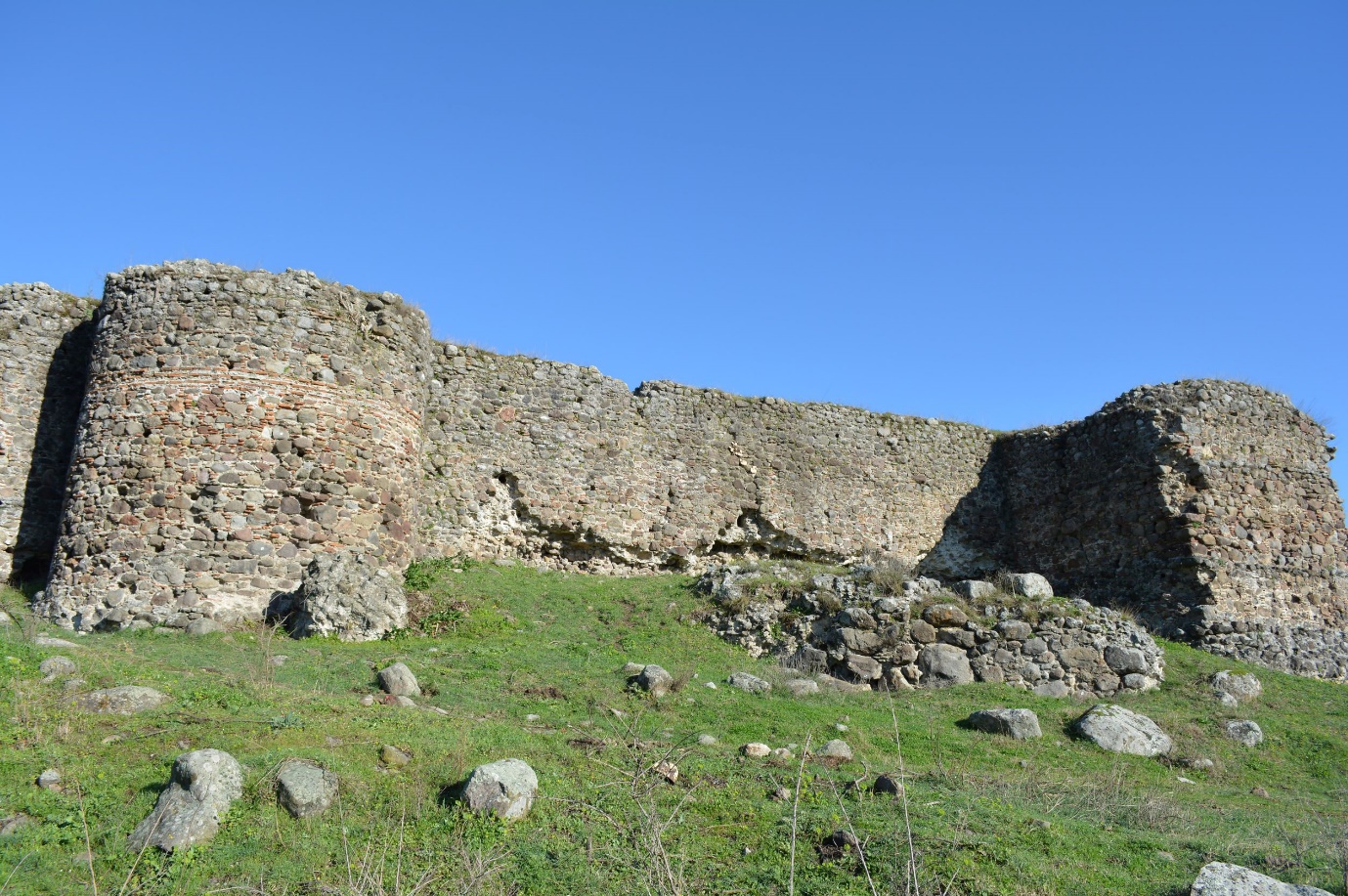 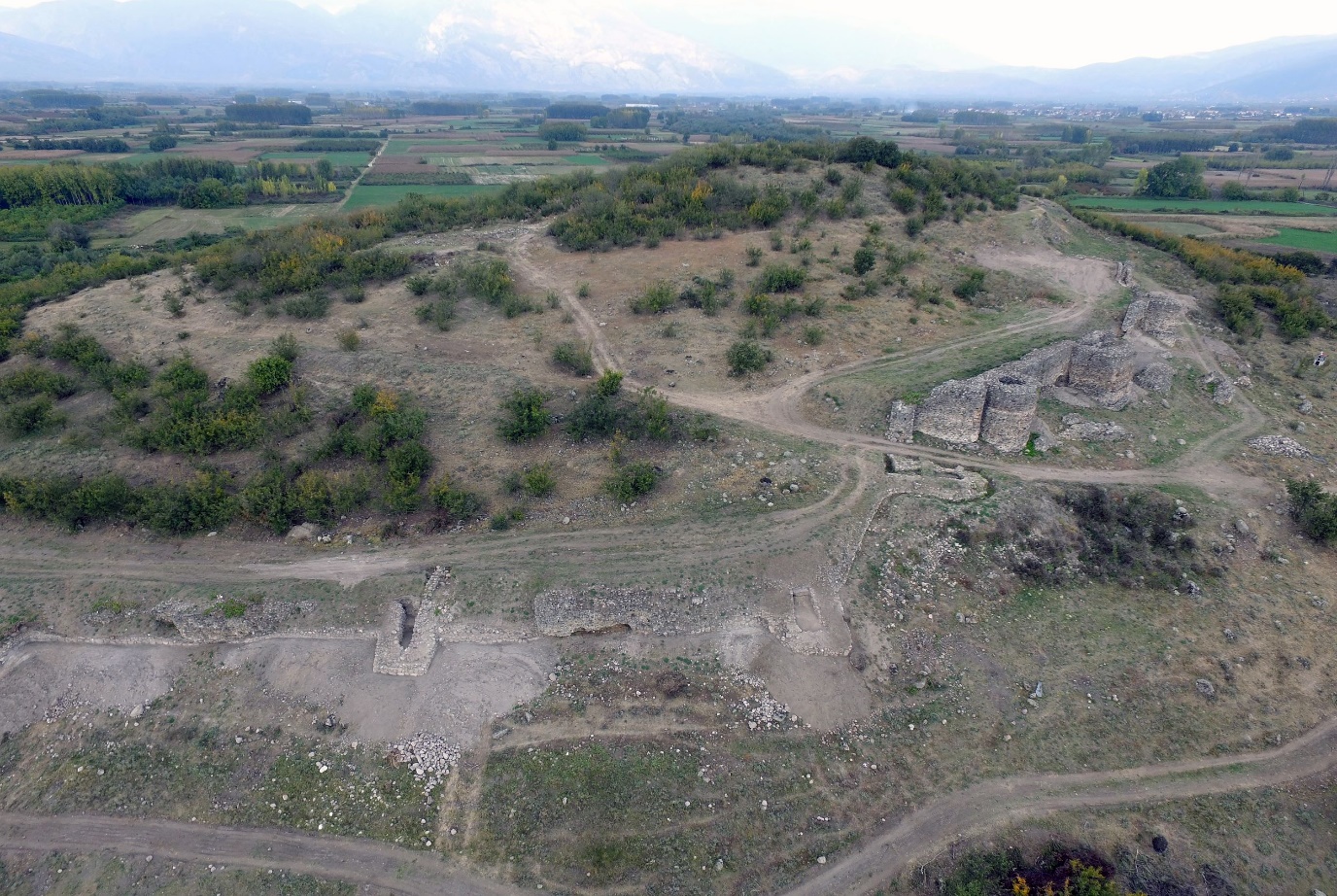 